INSTITUTO PARA LA INVESTIGACIÓN EDUCATIVA Y EL DESARROLLO PEDAGÓGICO IDEP OFICINA ASESORA JURÍDICA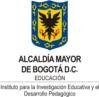 INFORME DE CONVOCATORIAS PÚBLICAS VIGENCIA 2021ITEMMODALIDADNo. DE PROCESOFECHA DE PUBLICACIÓNOBJETOVALORESTADOFECHA ÚLTIMA ACTUACIÓNABOGADORESPONSABLE DEL PROCESOCORREOLINK SECOP1MÍNIMA CUANTÍANo. 01 DE 2021 IDEP- MMA06/04/2021Adquisición de bonos y/o valeras canjeables única y exclusivamente para la compra de vestuario y calzado para los funcionarios del IDEP3.766.000DESIERTO13/04/2021Erika Boyacáapoyojuridico1@idep.edu.coSECOP II2MÍNIMA CUANTÍANo. 02 DE 2021 IDEP- MMA23/04/2021Prestación de servicios de mantenimiento preventivo y correctivo del parque automotor del IDEP con suministro de repuestos5.000.000ADJUDICADO10/05/2021Erika Boyacáapoyojuridico1@idep.edu.coSECOP II3MÍNIMA CUANTÍANo. 03 DE 2021 IDEP- MMA30/04/2021Adquisición de bonos y/o valeras canjeables única y exclusivamente para la compra de vestuario y calzado para los funcionarios del IDEP3.766.000ADJUDICADO18/05/2021Erika Boyacáapoyojuridico1@idep.edu.coSECOP II4CONCURSO DE MÉRITOSNo. 01 DE 2021 IDEP-CMA19/05/2021Contratar la prestación del servicio de intermediación de seguros, asesoría integral en el manejo del programa de seguros que el Instituto para la Investigación Educativa y el Desarrollo Pedagógico - IDEP requiera para la protección y cubrimiento de los riesgos a las personas, los bienes muebles e inmuebles, así como de los activos e intereses patrimoniales de su propiedad y aquellos que estén bajo su responsabilidad, o por los que llegare a ser responsable.0ADJUDICADO17/06/2021Natalia Sáncheznsmartinez@idep.edu.coSECOP II5SELECCIÓN ABREVIADA DE MENOR CUANTÍANo. 01 DE 2021 IDEP-SAMC14/05/2021Contratar los seguros que amparen los intereses patrimoniales actuales y futuros, así como los bienes de propiedad del Instituto para la Investigación Educativa y el Desarrollo Pedagógico – IDEP, que estén bajo su responsabilidad y custodia y aquellos que sean adquiridos para desarrollar las funciones inherentes a su actividad y cualquier otra póliza de seguros que requiera la entidad en el desarrollo de su actividad59.261.209ADJUDICADO28/06/2021Natalia Sáncheznsmartinez@idep.edu.coSECOP II6MÍNIMA CUANTÍANo. 04 DE 2021 IDEP- MMA09/06/2021Prestación de Servicio de mensajería para el IDEP5.176.617ADJUDICADO30/06/2021Camila Bernalapoyojuridico2@idep.edu.coSECOP II7MÍNIMA CUANTÍANo. 05 DE 2021 IDEP- MMA21/06/2021Adquisición de certificados de firma digital para el IDEP.2.800.000ADJUDICADO02/07/2021Camila Bernalapoyojuridico2@idep.edu.coSECOP II8SELECCIÓN ABREVIADA DE MENOR CUANTÍANo. 02 DE 2021 IDEP-SAMC29/06/2021Servicio de soporte técnico y garantía integral de la solución de hiperconvergencia de la vigencia 202197.783.264ADJUDICADO30/07/2021Natalia Sáncheznsmartinez@idep.edu.coSECOP II9MÍNIMA CUANTÍANo. 06 DE 2021 IDEP- MMA06/07/2021Prestación de servicios para realizar exámenes médicos y de laboratorio clínico, a los participantes la investigación “Corporeidad, técnicas somáticas y socioemocionalidad”.24.776.304ADJUDICADO19/07/2021Erika Boyacáapoyojuridico1@idep.edu.coSECOP II10MÍNIMA CUANTÍANo. 07 DE 2021 IDEP- MMA26/07/2021Suministro de combustible para el parque automotor de propiedad del Instituto para la Investigación Educativa y el Desarrollo Pedagógico – IDEP.7.837.000DESIERTO3/08/2021Camila Bernalapoyojuridico2@idep.edu.coSECOP II11MÍNIMA CUANTÍANo. 08 DE 2021 IDEP- MMA10/08/2021Compraventa de papelería, útiles de escritorio, artículos de oficina para el Instituto para la Investigación Educativa y el Desarrollo Pedagógico – IDEP.”2.625.679ADJUDICADO24/08/2021Erika Boyacáapoyojuridico1@idep.edu.coSECOP II12SUBASTA INVERSA01 DE 2021 IDEP - SASI10/09/2021Adquisición, instalación y puesta en funcionamiento de hardware y software que permita la actualización tecnológica del IDEP40.095.546ADJUDICADO14/10/2021Natalia Sáncheznsmartinez@idep.edu.coSECOP II13MÍNIMA CUANTÍANo. 09 DE 2021 IDEP- MMA24/09/2021Prestación de servicios para realizar el mantenimiento preventivo y correctivo de la infraestructura tecnológica del IDEP.12.199.491ADJUDICADO11/10/2021Erika Boyacáapoyojuridico1@idep.edu.coSECOP II14MÍNIMA CUANTÍANo. 10 DE 2021 IDEP- MMA7/10/2021Suscripción para el uso de licencias para el fortalecimiento de las actividades de comunicación, socialización y divulgación del IDEP.6.872.250DESIERTO29/10/2021Natalia Sáncheznsmartinez@idep.edu.coSECOP II15SELECCIÓN ABREVIADA DE MENOR CUANTÍANo. 03 DE 2021 IDEP-SAMC25/10/2021Prestación de servicios para la producción editorial de publicaciones digitales del Instituto para la Investigación Educativa y el Desarrollo Pedagógico, IDEP88.264.870ADJUDICADO26/11/2021Gisela Garcíaapoyojuridico2@idep.edu.coSECOP II16SUBASTA INVERSA02 DE 2021 IDEP - SASI27/10/2021Suministro de tiquetes aéreos que permitan el desplazamiento de los docentes del programa maestros y maestras que inspiran a eventos nacionales e internacionales78.300.000ADJUDICADO26/11/2021Gisela Garcíaapoyojuridico2@idep.edu.coSECOP II17MÍNIMA CUANTÍANo. 11 DE 2021 IDEP- MMA02/11/2021Suscripción para el uso de licencias para el fortalecimiento de las actividades de comunicación, socialización y divulgación del IDEP.6.872.250DESIERTO8/11/2021Erika Boyacáapoyojuridico1@idep.edu.coSECOP II18MÍNIMA CUANTÍANo. 12 DE 2021 IDEP- MMA17/11/2021Realizar la impresión de libros conforme a las especificaciones técnicas definidas por el IDEP.16.603.500ADJUDICADO01/12/2021Gisela Garcíaapoyojuridico2@idep.edu.coSECOP II18MÍNIMA CUANTÍANo. 13 DE 2021 IDEP- MMA29/11/2021Prestación de servicios para la renovación de las licencias y soporte técnico del firewall24.278.000PRESENTACION DE OFERTAS03/12/2021Natalia Sáncheznsmartinez@idep.edu.coSECOP II